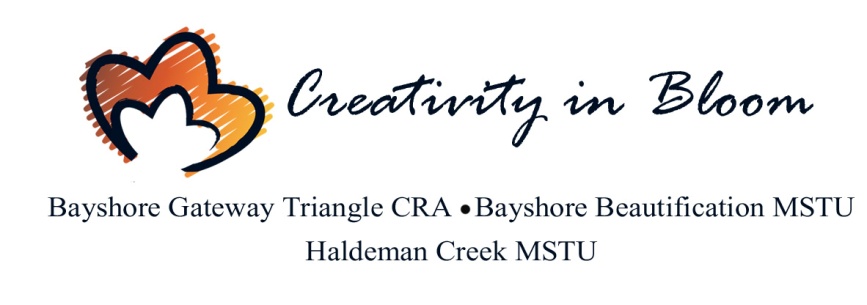 AGENDABayshore Gateway Triangle Community Redevelopment AreaAdvisory BoardFebruary 12, 2018 Special Meeting3570 Bayshore Drive, Unit 102Naples, Florida 341126:00 PMChairman Maurice GutierrezKaren Beatty, Peter Dvorak, Larry Ingram, Ron Kezeske, Steve Main, Shane Shadis, Michael ShermanAGENDARoll CallPledge of AllegianceAdoption of AgendaOld Business: 17 Acre “Invitation to Negotiate” – Review of Final Proposals Public CommentsAdvisory Board CommentsNext Meeting: March 6, 2018Adjourn